www.czechstepbystep.czKrátké české zprávy: Kratom
Před poslechem:					                                       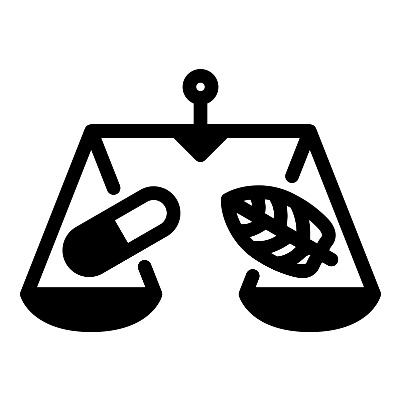 1. Povídejte si.   1. Na čem můžou být lidé závislí?2. Slyšel/a jste už někdy o kratomu?………………………………………………………................Při poslechu:2. Označte, co je správně.1. V Česku kouří asi pětina / desetina lidí.2. Každý pátý / desátý Čech pije denně alkohol.3. Kratom patří mezi psychiatrické / psychoaktivní látky.4. Kratom se používá ve formě zlatého / zeleného prášku.5. Kratom pochází z jihovýchodní / severovýchodní Asie.6. Užívání této látky způsobuje / nezpůsobuje závislost.7. Kratom může mít negativní / pozitivní vliv na mozek mladých lidí.……………………………………………………………………………………..Po poslechu:3. Doplňte slova do textu. Jedno slovo nebudete potřebovat.   ▲ regulované ▲ na ▲ denně ▲ způsobuje ▲ doprovázejí ▲ v ▲ mladistvým ▲ práškuKratomPětina lidí v Česku kouří, každý desátý (1.) _______ pije alkohol. Do hry ale vstupují nové psychoaktivní látky, jako je například kratom. Použití zeleného (2.) _______ z jihovýchodní Asie zatím v Česku není nijak (3.) _______. Podle zkušeností lékařů s ním však má problémy stále víc lidí. Užívání psychoaktivních látek (4.) ________ závislost, může mít negativní vliv (5.) _______ vývoj mozku mladých lidí, a vysazení kratomu navíc obvykle (6.) _______ velmi nepříjemné stavy. Jednou z možností, jak tento problém řešit, je zákaz prodeje tohoto produktu (7.) ________ do 18 let.